ЧЕРКАСЬКА ОБЛАСНА РАДАГОЛОВАР О З П О Р Я Д Ж Е Н Н Я17.03.2022                                                                                                № 75-рПро призначеннявиконуючого обов’язки директораЧЕПА А.А.Відповідно до статті 55 Закону України «Про місцеве самоврядування
в Україні», статті 2 Закону України «Про організацію трудових відносин в умовах воєнного стану», підпункту 3 пункту 3 рішення обласної ради                              від 16.12.2016 № 10-18/VIІ «Про управління суб’єктами та об’єктами спільної власності територіальних громад сіл, селищ, міст Черкаської області» (із змінами), враховуючи Указ Президента України від 24.02.2022 № 64/2022 «Про введення воєнного стану в Україні», затверджений Законом України від 24.02.2022 №2102-IX, розпорядження голови обласної ради від 15.03.2022                     № 74-р «Про надання відпустки СУЩЕНКО Л.М.»:1. ПРИЗНАЧИТИ ЧЕПА Анатолія Анатолійовича з 17.03.2022 виконуючим обов’язки директора обласного комунального підприємства «Готельний комплекс «Дніпро» Черкаської обласної ради на період відпустки в.о. директора цього підприємства СУЩЕНКО Людмили Миколаївни.2. Контроль за виконанням розпорядження покласти на заступника голови обласної ради ДОМАНСЬКОГО В.М. і управління юридичного забезпечення та роботи з персоналом виконавчого апарату обласної ради.Підстава: заява ЧЕПА А.А. від 16.03.2022.Голова									А. ПІДГОРНИЙ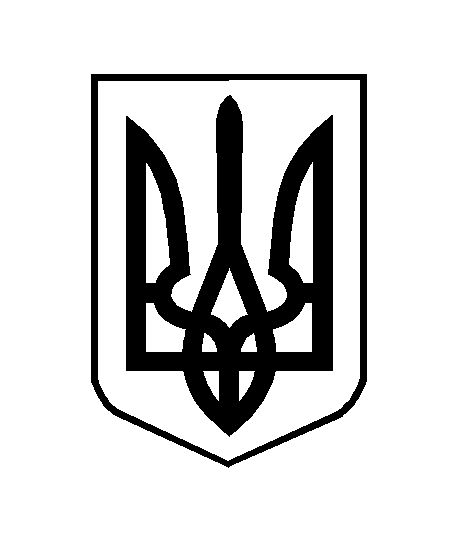 